О создании и организации деятельности муниципальной и добровольной пожарной охраны, порядок взаимоотношений муниципальной пожарной охраны с другими видами пожарной охраны на территории Юксарского сельского поселенияВо исполнение Федерального закона от 6 октября 2003 года № 131-ФЗ «Об общих принципах организации местного самоуправления в Российской Федерации» и Федерального закона от 21 декабря 1994 года № 69-ФЗ «О пожарной безопасности», Юксарская сельская администрация постановляет:1. Утвердить:- Положение о  муниципальной пожарной охране Юксарского сельского поселения (Приложение № 1);- Положение о создании и организации деятельности добровольной пожарной охраны, порядок её взаимодействия с другими видами пожарной охраны (Приложение № 2);- реестр добровольных пожарных муниципального подразделения добровольной пожарной охраны (Приложение № 3);- перечень населённых пунктов поселения, в которых создаётся добровольная пожарная охрана (Приложение № 4).2. Постановление обнародовать на информационном стенде.3. Постановление администрации Юксарского сельского поселения № 9 от 29 января 2010 года «О создании и организации деятельности муниципальной пожарной охраны, порядке её взаимодействия с другими видами пожарной охраны, ее финансовое и материально — техническое обеспечение на территории   Юксарского сельского поселения»  считать утратившим силу.4. Контроль за выполнением данного постановления возложить
на  главного специалиста  администрацииИ.о. главы Юксарскойсельской администрации                                                                        Л.Б.БогдановаПриложение 1к постановлению Юксарской сельской администрацииот 26 апреля 2022 г. № 14ПОЛОЖЕНИЕо муниципальной пожарной охране Юксарского сельского поселенияI. Общие положения1. Настоящее положение определяет и устанавливает основу организации, финансирования, содержания и комплектования муниципальной пожарной охраны Юксарского сельского поселения (далее – МПО), организацию круглосуточного дежурства, управления и взаимодействия с государственной противопожарной службой, в которую входят федеральная противопожарная служба и Государственная противопожарная служба Республики Марий Эл, другими подразделениями (ведомственная и частная пожарная охрана) и службами жизнеобеспечения.2. Положение о МПО разработано в целях обеспечения пожарной безопасности на территории поселения в соответствии с Федерального законом от 21.12.1994г. №69-ФЗ «О пожарной безопасности», Федеральным законом от 22.08.1995г. №151-ФЗ «Об аварийно-спасательных службах и статусе спасателя», Федеральным законом от 06.10.2003г. №131-ФЗ «Об общих принципах организации местного самоуправления в Российской Федерации».Положение является основным нормативным документом, определяющим вопросы организации, реорганизации и ликвидации подразделений МПО и определяет их задачи, функции и полномочия.Положение обязательно для выполнения во всех подразделениях МПО, осуществляющих свою деятельность в области пожарной безопасности на территории сельского поселения.3. В своей практической деятельности работники МПО руководствуются настоящим Положением, трудовым законодательством Российской Федерации, решениями и распоряжениями должностных лиц местного самоуправления, указаниями государственной противопожарной службы по вопросам организации и деятельности пожарной охраны.4. Подразделения МПО находятся в оперативном подчинении начальника соответствующего гарнизона пожарной охраны.Цель, задачи, порядок создания и организации деятельности МПО, порядок ее взаимоотношений с другими видами пожарной охраны определяются органом местного самоуправления.5. В систему МПО входят:- подразделения МПО, созданные для тушения пожаров в поселении со статусом городского (сельского) поселения;- объектовые подразделения МПО, созданные в целях осуществления профилактики пожаров и (или) их тушения и проведения аварийно-спасательных работ в муниципальных учреждениях.Дислокация МПО на территории поселения определяется расчетом в зависимости от степени пожарной опасности объектов защиты и целей выезда подразделений пожарной охраны для тушения пожара и проведения аварийно-спасательных работ по методике, утвержденной в установленном порядке или определяется исходя из условия, что время прибытия первого подразделения к месту вызова в городах в течение 10 минут, а в сельской местности 20 минут.6. В настоящем положении используются следующие понятия:Пожарная охрана - совокупность созданных в установленном порядке органов управления, подразделений и организаций, предназначенных для организации профилактики пожаров, их тушения и проведения возложенных на них аварийно-спасательных работ.Аварийно-спасательные работы (далее - АСР) — действия по спасению людей, материальных и культурных ценностей, защите природной среды в зоне чрезвычайных ситуаций, локализации чрезвычайных ситуаций и подавлению и доведению до минимально возможного уровня воздействия характерных для их опасных факторов.Первичные меры пожарной безопасности — реализация принятых в установленном порядке норм и правил по предотвращению пожаров, по локализации пожара и спасению людей и имущества, являющихся частью комплекса мероприятий по организации пожаротушения.Тушение пожаров — это действия, направленные на спасение людей, имущества и ликвидации пожаров.Обеспечение пожарной безопасности — комплекс мер правового, социального, экономического и научно-технического характера, направленных на предотвращение и тушение пожаров.Муниципальная пожарная охрана — совокупность созданных в установленном порядке органами местного самоуправления подразделений, предназначенных для организации профилактики пожаров, их тушения и проведения возложенных на них аварийно-спасательных и неотложных работ.II. Основные задачи и функции МПО7. Организация и осуществление профилактики пожаров в поселении, а также в муниципальных учреждениях, в том числе осуществление первичных мер пожарной безопасности.Обеспечение первичных мер пожарной безопасности предусматривает:реализацию полномочий по решению вопросов организационно- правового, финансового и, материально-технического обеспечения пожарной безопасности Юксарского сельского поселения;разработку и осуществление мероприятий по обеспечению пожарной безопасности поселения и объектов муниципальной собственности, включение мероприятий по обеспечению пожарной безопасности в планы и программы развития территории, обеспечение надлежащего состояния источников противопожарного водоснабжения, организация работ по содержанию в исправном состоянии средств обеспечения пожарной безопасности жилых и административных помещений, находящихся в муниципальной собственности;разработку и организацию выполнения муниципальных целевых программ по вопросам обеспечения пожарной безопасности;разработку плана привлечения сил и средств для тушения пожаров и проведения аварийно-спасательных работ на территории поселения и контроль за его выполнением;установление особого противопожарного режима на территории поселения, установление на время его действия дополнительных требований, согласованных с Государственной противопожарной службой Республики Марий Эл;обеспечение беспрепятственного проезда пожарной техники к месту пожара;организацию обучения населения мерам пожарной безопасности и пропаганду в области пожарной безопасности, содействие распространению  пожарно-технических знаний;осуществление социального и экономического стимулирования участия граждан и организаций в добровольной пожарной охране, в том числе участия  в борьбе с пожарами.Организация и осуществление профилактики и тушения пожаров в поселении, а также в муниципальных учреждениях предусматривает:создание, реорганизация и ликвидация подразделений МПО, установление численности этих подразделений и контроль за их деятельностью;осуществление мер по правовой и социальной защите работников МПО и членов их семей;организация тушения пожаров и проведения АСР в границах городских и сельских поселений поселения, а также учреждений, находящихся в муниципальной собственности, в том числе разработка  и утверждение планов и карточек тушения пожаров;установление формы одежды и знаков различия для работников МПО;организация муниципального контроля за соответствием жилого фонда, находящегося в муниципальной собственности, требованиям пожарной безопасности.8. Осуществление первичных мер пожарной безопасности и привлечение населения к их проведению может осуществляться в порядке, установленном органами местного самоуправления для выполнения социально значимых работ в области пожарной безопасности:принятия мер по локализации пожара и спасению людей и имущества до прибытия подразделений Государственной противопожарной службы при пожарах в населенных пунктах на территории поселения;организация и осуществление тушения пожаров и проведения АСР подразделениями МПО, в том числе в муниципальных учреждениях.9. Объем и полномочия МПО по организации и осуществлению профилактики пожаров в населенных пунктах поселения определяются органом местного самоуправления в пределах полномочий в области пожарной безопасности, установленной законодательством Российской Федерации для органов местного самоуправления.10. Основными функциями МПО являются:осуществление совместно с заинтересованными организациями подготовки проектов муниципальных правовых актов в области пожарной безопасности;разработка планов и карточек тушения пожаров и проведения АСР на территории поселения;организация обучения населения и работников муниципальных учреждений мерам пожарной безопасности;осуществление иных мероприятий по профилактике пожаров в соответствии с муниципальными правовыми актами;разработка и согласование программы обучения населения мерам пожарной безопасности в дошкольных образовательных учреждениях, осуществления контроля за качеством подготовки;обеспечение реализации мер пожарной безопасности на объектах, являющихся муниципальной собственностью, в том числе посредством организации и проведения тендеров на выполнение работ и оказания услуг лицензиатами в области пожарной безопасности;организация обучения населения мерам пожарной безопасности, агитация и пропаганда в области пожарной безопасности.III. Назначение и организация деятельности МПО11. МПО создается в целях предупреждения и тушения пожаров на территории поселения, спасения людей и имущества от пожаров.Орган местного самоуправления в течение 10 дней информирует начальника соответствующего гарнизона пожарной охраны о создании, реорганизации и ликвидации подразделения добровольной пожарной охраны.12. В наиболее пожароопасные периоды, по решению сельского схода, трудоспособное население не моложе 18 лет привлекается для поочередного дежурства при пожарном депо (при количестве населения менее 200 человек).13. Для подразделения, с учетом положения о нем, разрабатываются и утверждаются следующие документы:должностные инструкции;график дежурства;схемы, планы расположения на обслуживаемой территории поселения учреждений, общественного и жилого фонда,  а также водоисточников и дорог;графики проведения проверок выполнения требований пожарной безопасности на объектах муниципальной собственности, а также обучение населения мерам пожарной безопасности;перечень пожарной техники и средств связи, а также порядок их эксплуатации;расписание занятий по профессиональной подготовке должностных лиц подразделения;документы предварительного планирования боевых действий по тушению пожаров, взаимодействия с заинтересованными службами и другими подразделениями пожарной охраны.Перечисленные и иные документы, регламентирующие организацию деятельности подразделения МПО, разрабатываются в соответствии с нормативными актами Государственной противопожарной службы.IV. Состав подразделений. Обязанности и права работников МПО14. Численность МПО определяется в соответствии с настоящим Положением, с учетом 4-х сменного дежурства работников и необходимости их подмены на период отпусков и болезни.15. Штатное расписание пожарной части Юксарского сельского поселения утверждается главой администрации по согласованию с соответствующим гарнизоном пожарной охраны в соответствии с нормами положенности.Штатное расписание отдельного поста названной пожарной части утверждается главой администрации  поселения по согласованию с государственной противопожарной службой района, на территории которого дислоцирована пожарная часть в соответствии с нормами положенности.График сменности работы МПО устанавливается 24-часовой с утверждением руководителем подразделения.В период отсутствия (отпусков, болезни и т.п.) водителей и пожарных, их подмену осуществляет подменный водитель и пожарный.16. Начальник МПО поселения назначается главой администрации администрации поселения из числа наиболее подготовленных лиц, имеющих пожарно-техническую или иную специальную подготовку по профилю работы, и согласовывается с начальником соответствующего гарнизона пожарной охраны республики. В обязанности начальника МПО входят:организация и проведение работы по проверке противопожарного состояния жилого фонда в поселении, выявление недостатков и внесение предложений домовладельцам (квартиросъемщикам) по их устранению;обеспечение первичных мер пожарной безопасности в поселении;тушение пожаров в поселении;ремонт, обслуживание пожарной техники и оборудования, содержание их в постоянной готовности;проведение с работниками МПО и привлекаемыми на дежурство гражданами занятий по изучению правил пожарной безопасности, имеющегося противопожарного инвентаря и оборудования пожарной техники, а также отработка приемов и методов тушения пожаров.Начальник МПО имеет право:вносить предложения главе администрации сельского поселения, руководителям учреждений, организаций и предприятий по улучшению противопожарного состояния населенного пункта, содержание в исправном состоянии источников водоснабжения, проездов, подъездов, освещения улиц, сигналов оповещения населения, телефонной связи;проверять в установленном порядке несение дежурства работниками;требовать от работников МПО выполнения должностных обязанностей;отстранять от несения дежурства работников за нарушения дисциплины и правил техники безопасности.Начальник МПО является непосредственным начальником работников, в своей практической деятельности подчиняется Главе администрации поселения, в оперативном отношении в вопросах организации пожаротушения — начальнику соответствующего отряда противопожарной службы республики.Начальник МПО является материально ответственным лицом.17. Работники МПО обязаны незамедлительно сообщать в подразделения государственной противопожарной службы о всех случаях поступившей информации о пожарах и возгораниях, выезде на них, а также о выходе из строя пожарной техники.Работники МПО, виновные в неисполнении обязанностей, возложенных на них трудовым договором, умышленном причинении вреда здоровью спасаемых граждан, нанесении ущерба природной среде, материальным и культурным ценностям при проведении работ по ликвидации чрезвычайных ситуаций и тушению пожаров, несут дисциплинарную, административную, гражданско-правовую или уголовную ответственность в соответствии с законодательством Российской Федерации.18. Использование штатных работников, пожарной техники и оборудования для выполнения работ не связанных с исполнением служебных обязанностей не допускается.V. Комплектование подразделений МПО19. В МПО принимаются граждане Российской Федерации, имеющие среднее (полное) общее образование признанные при медицинском освидетельствовании годными к работе пожарными (спасателями) и соответствующие установленным требованиям к уровню их профессиональной и физической подготовки, а также требованиям, предъявляемым к их морально-психологическим качествам.К непосредственному исполнению обязанностей в МПО допускаются лица не моложе 18 лет, прошедшие обучение по специальным программам и аттестованные в установленном порядке на проведение аварийно-спасательных и неотложных работ.20. Работники МПО обязаны пройти аттестацию в соответствии с порядком, установленным МЧС России, а также специальную переподготовку по учебным планам и программам. Трудовой договор на работу в МПО регулируется трудовым законодательством Российской Федерации.21. Продолжительность несения службы личным составом МПО, непосредственно осуществляющим деятельность по тушению пожаров и проведению АСР, определяет федеральный орган исполнительной власти, уполномоченный на решение задач в области пожарной безопасности, по согласованию с федеральным органом исполнительной власти по труду, если иное не предусмотрено законодательством Российской Федерации.Рабочее время и время отдыха работников подразделений МПО определяется в соответствии с трудовым законодательством Российской Федерации. Продолжительность рабочего времени работников МПО устанавливается из расчета 40 часов в неделю. В указанную норму входит время на инструктаж, несение дежурства, специальную подготовку, уход за пожарной техникой, сдачу и смену дежурства.Для работников МПО режим рабочего времени и времени отдыха, а также время начала и окончания работы регулируется внутренним трудовым распорядком и отражается в трудовом договоре. Увольнение, пенсионное обеспечение осуществляется в соответствии с действующим законодательством.22. На работников МПО распространяются права, обязанности и льготы, установленные законодательством Российской Федерации о труде.Работники МПО в целях защиты своих профессиональных, социальных и иных прав и законных интересов могут объединяться или вступать на добровольной основе и в соответствии с действующим законодательством
в профессиональные союзы, ассоциации, объединения пожарной охраны.В своей деятельности личный состав МПО не может быть ограничен решениями политических партий, массовых общественных движений и иных общественных объединений, преследующих политические цели.23. В случае гибели работника МПО при исполнении служебных обязанностей за семьей погибшего сохраняется право на улучшение жилищных условий, в том числе на получение отдельной квартиры на основаниях, которые имели место на момент его гибели, не позднее чем через шесть месяцев со дня его гибели.24. Работники МПО подлежат обязательному государственному личному страхованию за счет средств соответствующих бюджетов. Основания, условия, порядок обязательного государственного личного страхования указанных работников устанавливает законодательством Российской Федерации и Республики Марий Эл.В случае гибели (смерти) работников МПО, наступившей при исполнении ими служебных обязанностей либо их смерти, наступившей вследствие увечья (ранения, травмы, контузии) либо заболевания, полученных ими при исполнении служебных обязанностей до истечения одного года со дня увольнения из МПО, выплачивается единовременное пособие в размере 120 окладов денежного содержания, установленных на день выплаты пособия, членам семей погибших (умерших) с последующим взысканием этой суммы с виновных лиц.Членами семьи, имеющими право на получение единовременного пособия за погибшего (умершего) работника, считаются:супруга (супруг), состоящая (состоящий) на день гибели (смерти) в зарегистрированном браке с работником МПО;родители работника;дети, не достигшие возраста 18 лет, или старше этого возраста, если они стали инвалидами до достижения ими возраста 18 лет, а также дети, обучающиеся в образовательных учреждениях по очной форме обучения, — до окончания обучения, но не более чем до достижения ими возраста 23 лет.При досрочном увольнении работников МПО со службы в связи с признанием их негодными к службе вследствие увечья (ранения, травмы, контузии) либо заболевания, полученных ими при исполнении служебных обязанностей, им выплачивается единовременное пособие в размере 60 окладов денежного содержания, установленных на день выплаты пособия, с последующим взысканием этой суммы с виновных лиц.Убытки, причиненные работникам МПО, находящимся при исполнении ими служебных обязанностей, возмещаются за счет средств соответствующих бюджетов в установленном порядке.VI. Форменная и специальная одежда5. Работники МПО при исполнении трудовых обязанностей должны носить установленную форменную одежду (для несения дежурства) и знаки различия. Форменная одежда выдается указанным работникам в бесплатное пользование на срок носки, по истечению которого форменная одежда переходит в собственность работника.В случае повреждения или утраты форменной одежды работниками МПО при исполнении служебных обязанностей по не зависящим от них причинам (ликвидации аварий, пожара и др.) взамен выдаются новые предметы форменной одежды, при этом срок носки исчисляется со дня их выдачи. Лица, уволенные из МПО независимо от причин увольнения, теряют право на получение форменной одежды, не выданной во время работы. Специальная одежда (для тушения пожара и проведения АСР) должна иметь отличительные знаки и выдаваться работникам МПО в бесплатное пользование на установленный срок носки при выполнении трудовых обязанностей. По истечении срока носки предметы специальной одежды сдаются на склад, взамен их выдаются новые. Предметы специальной одежды с истекшими сроками носки, но годные к носке могут использоваться подразделением МПО в качестве подменного фонда.VII. Пожарная техника и аварийно-спасательный инструмент26. Для выполнения функций по спасению людей и тушению пожаров МПО в обязательном порядке оснащается пожарной техникой и оборудованием, аварийно-спасательным инструментом, средствами связи, средствами индивидуальной защиты органов дыхания и зрения.27. Количество и тип пожарных автомобилей определяется по согласованию с Государственной противопожарной службой Республики Марий Эл.28. При проведении АСР используется сертифицированный аварийно-спасательный инструмент.VIII. Финансирование и материально-техническое обеспечение муниципальной пожарной охраны29. Финансовое обеспечение мер первичной пожарной безопасности в границах Юксарского сельского поселения является расходным обязательством бюджета поселения.Финансирование деятельности подразделений МПО в соответствии с Федеральным законом от 21 декабря 1994 года № 69-ФЗ «О пожарной безопасности» осуществляется органом местного самоуправления целевым назначением с указанием отдельной строкой в бюджете поселения.Приложение № 2к постановлению Юксарской сельской администрацииот 26 апреля 2022 г. №14 ПОЛОЖЕНИЕо создании и организации деятельности добровольной пожарной охраны, порядок её взаимодействия с другими видами пожарной охраныI.Общие положения1. Настоящее Положение регламентирует создание подразделений добровольной пожарной охраны на территории поселения.2. Подразделения добровольной пожарной охраны создаются в виде дружин и команд и входят в систему обеспечения пожарной безопасности поселения.Дружина осуществляет деятельность без использования пожарных машин.Команда осуществляет деятельность с использованием пожарных машин.3. Команды подразделяются на разряды:первый – с круглосуточным дежурством добровольных пожарных в составе дежурного караула (боевого расчёта) в специальном здании (помещении);второй – с круглосуточным дежурством только водителей пожарных машин и нахождением остальных добровольных пожарных из состава дежурного караула (боевого расчёта) по месту работы (учёбы) или месту жительства;третий – с нахождением всех добровольных пожарных из состава дежурного караула (боевого расчёта) по месту работы (учёбы) или месту жительства.4. Муниципальные подразделения добровольной пожарной охраны создаются, реорганизуются и ликвидируются по решению руководителя органа местного самоуправления.5. Орган местного самоуправления в течение 10 дней информирует подразделение Государственной противопожарной службы (далее — ГПС), в районе выезда которого находится соответствующее поселение о создании, реорганизации и ликвидации подразделения добровольной пожарной охраны.6. Количество подразделений добровольной пожарной охраны и их структура устанавливается руководителем органа местного самоуправления по согласованию с руководителем подразделения ГПС.7. Начальник подразделения добровольной пожарной охраны назначается руководителем органа местного самоуправления по согласованию с руководителем подразделения ГПС.II. Основные задачи8. На подразделения добровольной пожарной охраны возглавляются следующие основные задачи:- участие в предупреждении пожаров;- участие в тушении пожаров.III. Основные функции9. В соответствии с возложенными задачами подразделения добровольной пожарной охраны осуществляют следующие основные функции:контролируют соблюдение требований пожарной безопасности в населённых пунктах поселения;принимают участие в обучении детей дошкольного возраста, учащихся образовательных учреждений, работоспособного населения и пенсионеров мерам пожарной безопасности, а также в осуществлении их подготовки к действиям при возникновении пожара;проводят противопожарную пропаганду;принимают участие в службе пожарной охраны;участвуют в принятия мер по локализации пожара и спасению людей и имущества до прибытия подразделений ГПС и (или) тушению пожаров.IV. Финансовое и материально-техническое обеспечение10. Финансовое и материально-техническое обеспечение подразделений (дружин, команд) добровольной пожарной охраны осуществляется за счёт средств бюджетов, поселения, пожертвований граждан и юридических лиц, а также других источников финансирования.V. Работа в добровольной пожарной охране11. Подразделения добровольной пожарной охраны комплектуются добровольными пожарными.В добровольные пожарные принимаются на добровольной основе в индивидуальном порядке граждане, способные по своим деловым и моральным качествам, а также по состоянию здоровья исполнять обязанности, связанные с предупреждением, принятием мер по локализации пожара и спасению людей и имущества до прибытия подразделений ГПС и (или) тушению пожаров.Отбор граждан в добровольные пожарные муниципального подразделения добровольной пожарной охраны осуществляется органом местного самоуправления.12. Для участия в отборе граждане подают письменное заявление на имя руководителя органа местного самоуправления поселения.По результатам отбора в течение 30 дней со дня подачи заявления орган местного самоуправления принимает решение о принятии гражданина в добровольные пожарные или об отказе гражданину в приёме в добровольные пожарные. Граждане, принятые в добровольные пожарные, регистрируются в Реестре добровольных пожарных муниципального подразделения добровольной пожарной охраны.13. Порядок ведения и хранения Реестра, а также передачи содержащихся в нём сведений в подразделение ГПС устанавливает орган местного самоуправления по согласованию с руководителем подразделения ГПС.14. Органы местного самоуправления организуют первоначальную подготовку добровольных пожарных.Первоначальная подготовка добровольных пожарных осуществляется на безвозмездной основе, как правило, на базе подразделений ГПС.15. Основанием для исключения гражданина из числа добровольных пожарных является:личное заявление;несоответствие квалификационным требованиям, установленным для добровольных пожарных;состояние здоровья, не позволяющее работать в пожарной охране;систематическое невыполнение установленных требований, а также самоустранение от участия в деятельности подразделения пожарной охраны;совершение действий, несовместимых с пребыванием в добровольной пожарной охране.VI. Права и обязанности добровольных пожарных16. Добровольные пожарные имеют право:участвовать в деятельности по обеспечению пожарной безопасности на соответствующей территории поселения;проверять противопожарное состояние объектов или их отдельных участков являющихся имуществом (собственного поселения);нести службу (дежурство) в подразделениях ГПС;проникать в места распространения (возможного распространения) пожаров и их опасных проявлений;на безвозмездной основе проходить медицинские комиссии в учреждениях здравоохранения сельских поселений.17. Добровольные пожарные обязаны:обладать необходимыми пожарно-техническими знаниями в объёме, предусмотренном программой первоначальной подготовки добровольных пожарных;соблюдать меры пожарной безопасности;выполнять требования, предъявляемые к добровольным пожарным;участвовать в деятельности пожарной охраны;осуществлять дежурство в подразделениях пожарной охраны в соответствии с графиком, утверждённым руководителем органа местного самоуправления по согласованию с руководителем подразделения ГПС;соблюдать установленный порядок несения службы в подразделениях пожарной охраны, дисциплину и правила охраны труда;бережно относиться к имуществу пожарной охраны, содержать в исправном состоянии пожарно-техническое вооружение и оборудование.VII. Порядок несения службы в подразделениях добровольной пожарной охраны17. Органами местного самоуправления по согласованию с руководителями подразделения ГПС организуется и осуществляется последующая подготовка добровольных пожарных с привлечением специалистов подразделения ГПС.Последующая подготовка добровольных пожарных осуществляется в подразделении добровольной пожарной охраны, а также может проводиться на ежегодных учебных сборах в подразделениях ГПС.19. Программа последующей подготовки добровольных пожарных разрабатывается начальником подразделения добровольной пожарной охраны и утверждается руководителем подразделения ГПС.20. Для организации дежурства команды делятся не менее чем на четыре дежурных караула.21. Дежурные караулы команд возглавляются начальниками из числа наиболее подготовленных добровольных пожарных.22. Порядок несения службы в дружинах определяется её начальником по согласованию с руководителем подразделения ГПС, исходя из обеспечения реализации в полном объёме поставленных задач.23. Для своевременного реагирования на пожары начальником подразделения добровольной пожарной охраны по согласованию с руководителем подразделения ГПС определяется порядок сбора добровольных пожарных и способ их доставки к месту пожара.24. Порядок взаимодействия с другими подразделениями пожарной охраны и выполнения задач по тушению пожаров личный состав добровольной пожарной охраны руководствуется нормативными правовыми актами ГПС. 25. Подразделения добровольной пожарной охраны в обязательном порядке привлекаются к проведению пожарно-тактических учений (занятий).26. Учёт фактического времени несения службы (дежурства) добровольными пожарными в подразделениях пожарной охраны, а также проведения мероприятий по предупреждению пожаров осуществляется начальником подразделения добровольной пожарной охраны.27. Органы местного самоуправления в соответствии с действующим законодательством Российской Федерации предоставляют подразделению добровольной пожарной охраны в безвозмездное пользование здания (помещения), необходимые для осуществления их деятельности, а также пожарно-техническое вооружение и пожарную технику.28. Добровольные пожарные, принимающие непосредственное участие в тушении пожаров, обеспечиваются специальной одеждой и снаряжением.29. Органы местного самоуправления по согласованию с ГПС могут устанавливать единые образцы удостоверений и форму одежды для добровольных пожарных.30. Добровольным пожарным могут предоставляться социальные гарантии, устанавливаемые органами государственной власти субъектов Российской Федерации (органами местного самоуправления).31. Участие в добровольной пожарной охране является формой социально-значимых работ, устанавливаемых органом местного самоуправления.______________Приложение 3к постановлению Юксарской сельской администрацииот 26 апреля 2022 г. № 14РЕЕСТРдобровольных пожарных муниципального подразделения добровольной пожарной охраныЮксарского сельского поселения_____________Приложение 4к постановлению Юксарской сельской администрацииот «26» апреля 2022 г. № 14ПЕРЕЧЕНЬнаселённых пунктов сельского поселенияи вид созданной добровольной пожарнойохраны_____________ МАРЫ ЭЛРЕСПУБЛИКӸН КИЛЕМАР МУНИЦИПАЛЬНЫЙ РАЙОН ЙӰКСӒР СОЛААДМИНИСТРАЦИ МАРЫ ЭЛРЕСПУБЛИКӸН КИЛЕМАР МУНИЦИПАЛЬНЫЙ РАЙОН ЙӰКСӒР СОЛААДМИНИСТРАЦИЮКСАРСКАЯ СЕЛЬСКАЯ АДМИНИСТРАЦИЯКИЛЕМАРСКОГО МУНИЦИПАЛЬНОГО РАЙОНА РЕСПУБЛИКИ МАРИЙ ЭЛЮКСАРСКАЯ СЕЛЬСКАЯ АДМИНИСТРАЦИЯКИЛЕМАРСКОГО МУНИЦИПАЛЬНОГО РАЙОНА РЕСПУБЛИКИ МАРИЙ ЭЛЮКСАРСКАЯ СЕЛЬСКАЯ АДМИНИСТРАЦИЯКИЛЕМАРСКОГО МУНИЦИПАЛЬНОГО РАЙОНА РЕСПУБЛИКИ МАРИЙ ЭЛПЫНЗАЛТЫШПЫНЗАЛТЫШПОСТАНОВЛЕНИЕПОСТАНОВЛЕНИЕот 26 апреля 2022 года №14№п/пФ.И.О. добровольного пожарногоОсновной документ, удостоверяющий личность гражданина Российской ФедерацииМесто жительства (регистрации), телефонНаименование объекта основной работы, адрес, должность, телефонДата и основание регистрации в РеестреДата и основание исключения из РеестраФ.И.О. и подпись лица, ответственного за ведение Реестра№п/пНаименование населённого пункта сельского поселенияВид ДПОЧисленность ДПОКоличество основных пожарных автомобилейАдрес расположения ДПО и телефонПримечание с.Юксары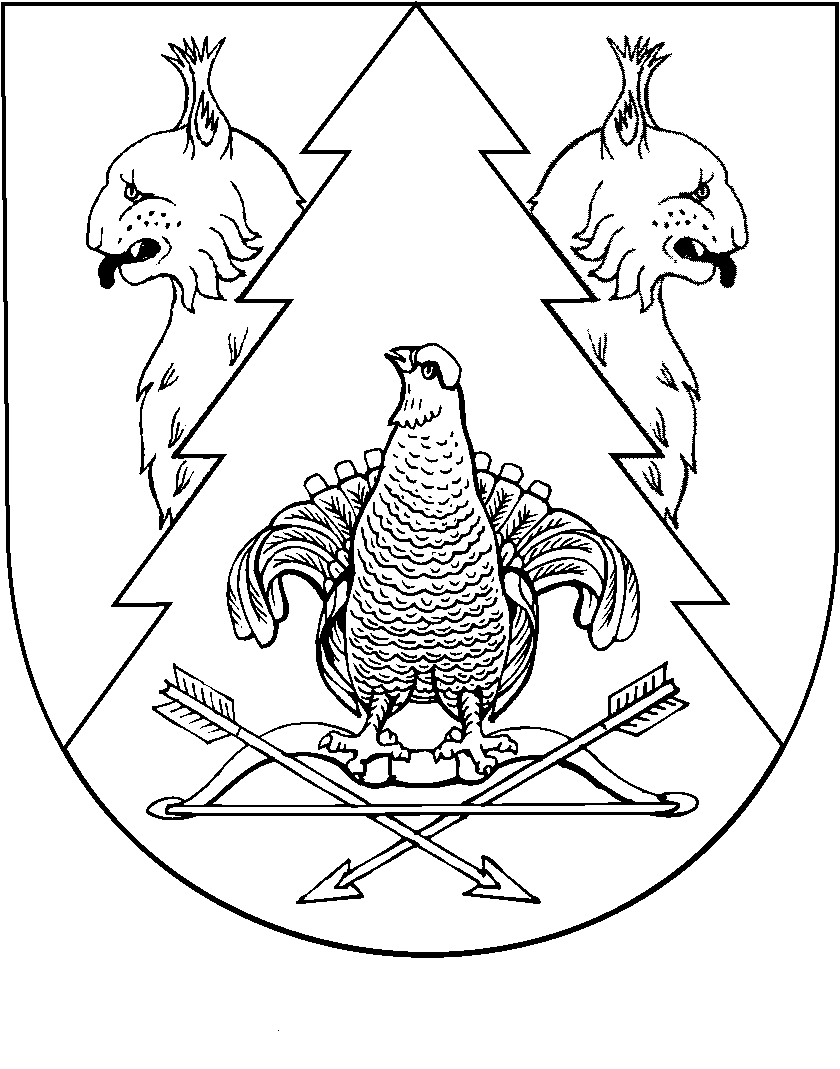 